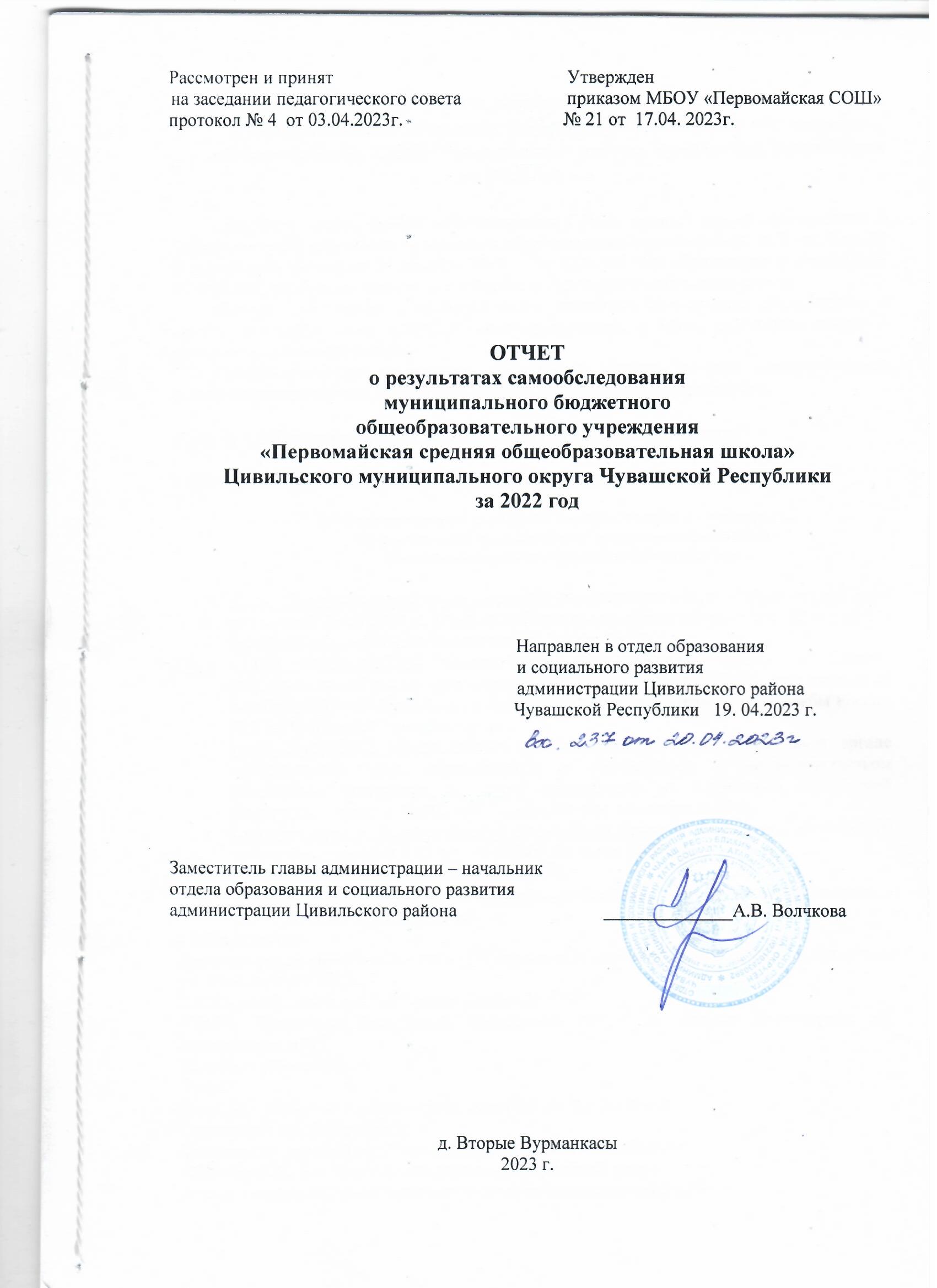 Отчет о самообследованиимуниципального бюджетного общеобразовательного учреждения«Первомайская СОШ» Цивильского района Чувашской Республики                                              за 2022 годСамообследование МБОУ «Первомайская СОШ» проводилось в соответствии с  Порядком  проведения самообследования образовательной организацией, п. 3 час. 2 ст. 29 Федерального закона от 29 декабря 2012 г. № 273- ФЗ "Об образовании в Российской Федерации", утвержденным приказом отдела образования Цивильского района.                                       Целями проведения самообследования являются обеспечение доступности и открытости информации о деятельности организации, а также подготовка отчета о результатах самообследования.Самообследование   проводится   ежегодно   в   январе - феврале   администрацией   школы по итогам работы за предыдущий календарный год в форме анализа. Раздел 1.Общие сведения об образовательном учреждении1.1. Учредительные документы и реквизиты учреждения:Муниципальное бюджетное общеобразовательное учреждение"Первомайская средняя общеобразовательная школа»                                                  Цивильского района Чувашской РеспубликиУстав образовательного учреждения (принят решением общего собрания трудового коллектива 29.03.2019 г., утверждён Постановлением администрации Цивильского района Чувашской Республики от 04.06.2019 г. № 82).ОГРН 1022102832168 (свидетельство о внесении записи в Единый государственный реестр юридических лиц, серия 21 № 002340694, дата выдачи 28 декабря  2012 г., Межрайонная инспекция Федеральной налоговой службы России № 7 по Чувашской Республике).ИНН 2115002872 (свидетельство о постановке на учёт в налоговом органе юридического лица, образованного в соответствии с законодательством Российской Федерации по месту нахождения на территории Российской Федерации, серия 21 № 002260021, дата выдачи 30 ноября 1999 г.)Свидетельство о государственной регистрации права на бессрочное пользование земельным участком -  21АА  № 428803, 08 июля 2008 г. Кадастровый номер 21-21-10/015/2008-192Свидетельство о государственной регистрации права на оперативное управление  -  21АА  № 284702, 12 ноября 2007 г. 1.2.УчредительАдминистрация Цивильского района Чувашской Республики Адрес: 429900, г. Цивильск, ул. Маяковского, 12.2.3. Юридический адрес ОУ, фактический адрес ОУ:420904, Чувашская Республика, Цивильский район, д. Вторые Вурманкасы, ул. Центральная, д. 9Телефон:  (83545) 66124 E-mail: Директор  образовательного учреждения (Ф.И.О. полностью):Герасимов Сергей ПавловичЗаместители директора ОУ по направлениям (Ф.И.О. полностью):Казанова Е.А., и.о. заместителя директора по учебной  работе;Александрова Е.Н., заместитель директора по воспитательной работе.1.3. Документы, на основании которых осуществляет свою деятельность ОУ:Лицензия серия 21ЛО1 № 0000722,  дата выдачи 08 сентября 2011 г., выдана Министерством образования и молодежной политики Чувашской Республики, срок действия – бессрочно. Образовательное учреждение   имеет лицензию на право осуществления следующих видов образовательной деятельности по программам:    общеобразовательная программа начального общего образования,  общеобразовательная программа основного общего образования, общеобразовательная программа среднего (полного) общего образования; Свидетельство о государственной аккредитации: № 0000733, серия 21А01, дата выдачи 11 мая 2016 года  (регистрационный № 287), выдано Министерством образования и молодежной политики Чувашской Республики, срок действия 21 марта 2025 года.1.4.Состав обучающихсяСистема управления образовательным учреждениемУправление школой строится на принципах единоначалия и самоуправления. Административные обязанности распределены согласно Уставу, штатному расписанию, четко распределены функциональные обязанности согласно квалификационным характеристикам. Общее управление школой осуществляет директор в соответствии с действующим законодательством. Органы управления  образовательным учреждением:Педагогический совет Совет школыВсе перечисленные структуры решают основные задачи образовательного учреждения, предусмотренные  уставом  МБОУ «Первомайская СОШ» и локальными актами.РАЗДЕЛ 2.ОРГАНИЗАЦИЯ ОБРАЗОВАТЕЛЬНОГО ПРОЦЕССА2.1. Контингент обучающихся и его структура2.2. Структура классов (статус класса)2.3. Профили обучения (отмечаются имеющиеся в образовательном учреждении профили) 2.4. Временные характеристики образовательного процесса:2.5. Альтернативные формы освоения образовательных программУчебный план образовательного учреждения составлен на основе             Учебный план ориентирован на следующие нормативные сроки освоения общеобразовательных программ: начального общего образования - 4 года, основного общего образования - 5 лет, среднего общего образования – 2 года.Продолжительность учебного года в первом классе - 33 учебные недели, во 2 – 4, 5-10 -35 недель, 9классе – 34 недели.            В соответствии с санитарно-эпидемиологическими правилами и нормативами (СанПиН 2.4.2.2821-10) в первых –четвертых  классах введена 5-дневная учебная неделя. В 5-11-х классах -  6-дневная учебная неделя.            Обучение в 1-м классе осуществляется с соблюдением следующих дополнительных требований: - использование "ступенчатого" режима обучения в первом полугодии (в сентябре, октябре - по 3 урока в день по 35 минут каждый, в ноябре-декабре - по 4 урока в день по 35 минут каждый; январь - май - по 4 урока в день по 40 минут каждый).              Учебный план начального общего образования обеспечивает преподавание и изучение государственного языка Российской Федерации, возможность преподавания и изучения родного (чувашского) языка и литературного чтения, а также устанавливает количество занятий, отводимых на их изучение, по классам обучения.          Преподавание и изучение родного (чувашского) языка осуществляется не в ущерб преподаванию и изучению государственного языка Российской Федерации.          Изучение иностранного языка (английский язык) вводится со 2 класса.          В 4 классе за счет части, формируемой участниками образовательного процесса,  изучается 1 час в неделю учебный курс «Основы религиозных культур и светской этики».          Во исполнения приказа № 473 Министерства образования и молодежной политики Чувашской Республики  от 10.06.2005 года «О базисном учебном плане Чувашской Республики и приказа № 1550 Министерства образования и молодежной политики Чувашской Республики  от 05.08.2013 года «О базисном учебном плане общеобразовательных учреждений Чувашской Республики»» для организации изучения обучающимися содержания образования краеведческой направленности  в 5 -9 классах учебный материал по учебному предмету «Культура родного края» изучается интегрированно на уроках чувашского языка и литературы, общественных дисциплин, музыки и ИЗО, физической культуры, технологии.  Ознакомление с основами финансовой грамотности происходит на уроках математики и  обществознания в 5-9 классах, на уроках математики и окружающего мира в 1-4 классах.              В 9 классе  часы, выделенные на компонент образовательного учреждения, отводятся на организацию предпрофильной подготовки учащихся: 1 час в неделю – на   информационную работу и на мероприятия  профориентационного характера "Выбор профессии". Предметная область «Физическая культура и Основы безопасности жизнедеятельности» представлена обязательными учебными предметами «Физическая культура» (5-9 классы) и «Основы безопасности жизнедеятельности» (8-10 классы). Опытно-экспериментальная работа, инновационная деятельностьРАЗДЕЛ 3. КАЧЕСТВО ПОДГОТОВКИ ВЫПУСКНИКОВ Мониторинг  итоговой аттестации в течение трех последних летДоля обучающихся, закончивших 2022 год на «4» и «5» по уровням образования                                               (на  конец 2022 года)Сведения об участии выпускников 9 классов в государственной итоговой аттестацииСведения об участии выпускников 11 классов в ЕГЭ -2022 - нет Сведения о выпускниках-медалистахДанные о трудоустройстве выпускниковТрудоустройство выпускников 11 классов:Трудоустройство выпускников 9 классов:Итоги  муниципального этапа Всероссийской олимпиады школьников Итоги  районных интеллектуальных  Игр младших школьников- 2022Итоги районного  фестиваля-конкурса творчества обучающихся «Excelsior - 2022»Количество учащихся, ставших лауреатами, призерами различных предметных конкурсных форм (научно-практические конференции, турниры и т.д.)  (областной, федеральный уровень) в 2022 годуРАЗДЕЛ 4. ВОСПИТАНИЕ И ДОПОЛНИТЕЛЬНОЕ ОБРАЗОВАНИЕТворческие объединения, кружки, секции  в  2022 годуРаздел 5. Кадровое  обеспечение образовательного процессаШкола укомплектована педагогическими кадрами на 100 %. За отчетный период в штате образовательного учреждения было   16,55   педагогических ставок, которые занимают  16 педагогических работников, из них  4 учителя  работают по совместительству с неполной нагрузкой. Все педагоги имеют высшее образование, систематически повышают свою квалификацию. Квалифицированность педагогического состава подтверждается следующими данными:  имеют I и высшую категории  - 12 (75,0 %) от общего количества  педагогических работников. Награждены отраслевыми грамотами РФ – 1 чел., Чувашской Республики – 6 чел.Педагогический коллектив в основном стабилен, 45 % работают в школе более 25 лет. Квалификация педагогического коллективаВысшая категория – 2 ( 12,5%)Первая категория   - 10 ( 62,1 %)На соответствие – 1 ( 6,3 %)Без категории –  4  ( 25,0 %)Средний возраст педагогического коллектива – 45 летМоложе 25 лет – 3 (18,6%)от 25 до 35 лет – 3 (18,6%)от 35 лет и старше – 8 (50%)Пенсионного возраста  – 2 ( 12,5%)Стаж работы:Менее 2 лет – 3 (18,7  %)От 2 до 5 лет – 1 (6,25 %)От 5 до 10 лет – 2 (12,5 %)От 10 до 20 лет – 0 (  0  %)20 лет и более – 10 ( 62,1  %).Раздел 6. Качество учебно-методического и библиотечно-информационного обеспеченияВ образовательном учреждении учебно-наглядными пособиями и оборудованием оснащены кабинеты: начальных классов – 4, русского языка, математики, химии, физики, истории, биологии, иностранного языка, информатики, технологии. Спортивный зал  оснащен  инвентарем для прохождения основных  разделов образовательной программы. Учащиеся обеспечены учебниками  на 100%. Библиотечный фонд укомплектован печатными и электронными изданиями основной учебной литературы почти по всем образовательным областям учебного плана. Фонд дополнительной литературы включает справочные издания, научно-популярные издания по предметам учебного плана.Данные об укомплектованности библиотечного фонда:Учебники  и учебные пособия – 3652 экз.Художественная литература – 2772 экз.Справочники, словари, хрестоматии –  405 экз.Периодические издания – 2 наименованияМетодические пособия –  631 экз.Электронные учебники пособия  – 374 экз.Информационная среда  МБОУ  «Первомайская СОШ» включает в себя совокупность технических  средств (компьютеры, базы данных, коммуникационные каналы, широкополостный Интернет и др.), культурные и организационные формы информационного взаимодействия, компетентность участников образовательного процесса в решении учебно-познавательных и профессиональных задач с применением информационно-коммуникационных технологий (ИКТ), оборудование центра цифровых и гуманитарных технологий   «Точка роста». Все учебные кабинеты оснащены учебно-наглядными пособиями,  компьютерной  и видео-демонстрационной техникой (проекторами). Во всех помещениях школы, где осуществляется образовательный процесс, обеспечивается доступ педагогов и обучающихся к информационной среде учреждения и к глобальной информационной среде.  Имеются возможности копирования и размножения учебного материала на бумажных носителях (2 ксерокса, 3 МФУ).Качество материально-технической базы ОУМБОУ  «Первомайская СОШ» располагает материальной и технической базой, обеспечивающей организацию и проведение всех видов деятельности обучающихся. Материальная и техническая база соответствует действующим санитарным и противопожарным правилам и нормам безопасности, а также техническим и финансовыми нормативам, установленным для обслуживания этой базы.Образовательное учреждение располагается в типовом кирпичном здании 1971 года постройки, снабженном централизованными системами водоснабжения и  водоотведения. Отопление производится от центральной газовой котельни №9 ООО «Регион». Снабжение горячей водой – от электрических приборов. При реализации программы предусматриваются специально организованные места, постоянно доступные обучающимся и предназначенные для:общения, проектной и исследовательской деятельности; творческой деятельности; индивидуальной и групповой работы;спортивных занятий.Для организации всех видов деятельности обучающихся в рамках ООП класс (группа) имеет доступ по расписанию в следующие помещения: - учебные кабинеты  (начальных классов – 4, русского языка и литературы - 1, математики -1, химии и биологии -1, физики – 1,  истории, обществознания – 1, географии и физики -1,  информатики - 1, чувашского языка – 1, английского языка – 1, музыки и технологии – 1, технического труда  – 1);- сенсорная комната;- библиотека; -музей;- спортивный зал (кабинет физкультуры и ОБЖ), спортивная площадка;- столовая. Оборудование Центра гуманитарных и цифровых технологий «Точка роста» включает 19 ноутбуков, 1 МФУ, 1 интерактивный комплекс, 4 квадрокоптера, 1 3D принтер, комплект электроинструментов для кабинета технологии, различные комплекты ЛЕГО и робототехники, Для организации подвоза детей имеется один автобус.Показатели деятельности ОУ, подлежащих самообследованиюкласскол-во уч-ся1234567891011класскол-во уч-ся51412118131281432класскол-во уч-ся                         42                         42                         42                         42555555555555наполняемость10,510,510,510,51111111111Средняя наполняемость классов –  9,27Средняя наполняемость классов –  9,27Средняя наполняемость классов –  9,27Средняя наполняемость классов –  9,27Средняя наполняемость классов –  9,27Средняя наполняемость классов –  9,27Средняя наполняемость классов –  9,27Средняя наполняемость классов –  9,27Средняя наполняемость классов –  9,27Средняя наполняемость классов –  9,27Средняя наполняемость классов –  9,27Средняя наполняемость классов –  9,27Начальное общее образованиеОсновное общее образованиеСреднее общее образованиеВсего по ОУКоличество обучающихся4255            5102Общее количество классов45211Количество общеобразовательных классов/ количество учащихся4/42       5/552/ 511/102Количество классов с углубленным изучением отдельных предметов/ количество учащихся0000Количество классов с профильным обучением/ количество учащихся0        002Количество классов компенсирующего обучения/ количество учащихся0000Уровни образованияСтруктура классовНачальное общее образование1,2,3,4 - общеобразовательные Основное общее образование5,6,7,8 – общеобразовательные9 – предпрофильная подготовка Среднее (полное) общее образование10,11 – универсальный профильКол-во классов (групп) физико-математического профиля/учащихся-Кол-во классов (групп) естественно-научного профиля/учащихся-Кол-во классов (групп) социально-экономического профиля/ учащихся-Кол-во классов (групп) гуманитарного профиля, учащихся/ учащихся-Кол-во классов (групп) филологического профиля/учащихся-Кол-во классов (групп) информационно-технологического профиля/ учащихся-Кол-во классов (групп) агро-технологического профиля/учащихся-Кол-во классов (групп) индустриально-технологического профиля/ учащихся-Кол-во классов (групп) художественно-эстетического профиля/ учащихся-Кол-во классов (групп) оборонно-спортивного профиля/ учащихся-Другие (указать) – универсальный2/ 5Начальное общее образованиеОсновное общее образованиеСреднее общее образованиеПродолжительность учебной недели (5,6 дней)1,2,3,4 классы  - 5 дней6 дней6 днейПродолжительность уроков (35 – 40 мин.)1 кл -35 мин.2,3,4 – 40 мин40 мин.40 минПродолжительность перерывовминимальная (мин.)максимальная (мин)10 мин.20 мин.10 мин.20 мин.10 мин.20 мин.Кол-во уч-ся, осваивающих образовательные программы в формах:Начальное общее образованиеОсновное общее образованиеСреднее общее образованиеВсего по ОУсемейного образования--11Экстерната----обучения по индивидуальному учебному плану----дистанционного образования----другие (указать)----Итого--11Базисный учебный планначальное общее образованиеначальное общее образованиеосновное общее образованиеосновное общее образованиесреднее общее образованиеБазисный учебный план1-4 классы1-4 классы 5-8 классы     9 класс10-11 классыБУП 2004, ФГОСФГОСФГОС НООФГОС ОООФГОС ОООФГОС СООТемаКем и когда утвержденаРуководитель(Ф.И.О., ученая степень, звание)Участие в апробации всероссийских проверочных работ в 4-8 классахПриказ Министерства образования и науки РФ от 20.10.2017г. № 1025 «О проведении мониторинга качества образования»Учителя - предметникиУровни образования2020г.% выпускников2021г.% выпускников2022 г% выпускниковНачальное общее образование               100 %100%100%Основное общее образование	   	100%100%            100%Среднее общее образование100%100%            100%   В целом по ОУ100%    100%               100%Уровни образованияОбщеобразовательные классыОбщеобразовательные классыОбщеобразовательные классыУровни образования2020%обучающихся2021%обучающихся2022%обучающихсяНачальное общее образование56%55,1%43,47%Основное общее образование33%32%39,68%Среднее общее образование          --100%- В целом по ОУ52%42%42,34%Предметы202020202021202120222022Доля выпускников принявших участие в ОГЭ(%)Доля выпускников положительно справившихся (% от принявших участие)Доля выпускников принявших участие в ОГЭ(%)Доля выпускников положительно справившихся (% от принявших участие)Доля выпускников принявших участие в ОГЭ(%)Доля выпускников положительно справившихся (% от принявших участие)Русский язык--100100100100Математика--100100100100География--9010050100Информатика--1010050100Обществознание-            -         -       -       50       100Биология-           -         -        -       6,25       100Химия-           -         -        -       6,25       100Английский яз.-        -         -        -       6,25       10020222022Медаль «За особые успехи в учении»Медаль «За особые успехи в учении»кол-во%00Год ОкончанияКоличество выпускников 11 классовПоступили учитьсяПоступили учитьсяПоступили учитьсяПоступили учитьсяПоступили учитьсяПоступили учитьсяПоступили работатьНичем не занятыГод ОкончанияКоличество выпускников 11 классовВУЗВ том числе на бюджет ВУЗВ учреждения НПОВ том числе на бюджет НПОВ учреждения СПОВ том числе на бюджет СПО--2022    нет2021     нет2020           3    21---- 1-2019       4----331-        2018     нетКол-во выпускников 9 классовПоступили учитьсяПоступили учитьсяПоступили учитьсяПоступили учитьсяПоступили учитьсяПоступили учитьсяПоступили работатьНичем не занятыКол-во выпускников 9 классовВ 10 классМБОУ «Первомайская СОШ»В 10 класс других ОУВ учреждения НПОВ том числе на бюджет НПОВ учреждения СПОВ том числе на бюджет СПО2022г.16 чел.2 чел.-12,5%2 чел.-12,5%--12 чел.-75%12чел.-75%--2021г.10 чел.2 чел.-20%                           ---8 чел.-80%8 чел.-80%--2020 г.16 чел.-2 чел--1412--2019г.14 чел.-2 чел-14%--11 чел-71%11чел-71%--2018г.10 чел.4 чел –40%---6 чел-60%6 чел. 60%ГодВсего мест из них:из них:из них:ГодВсего мест I местапризеры201881        7  201951             4             420205          0             5             52021            61552022           6155предмет1 местоII местоIII местоЧувашский язык   --1Литерат. чтение на чув. языке   ---Окружающий мир   -1-Русский язык   1--Литературное чтение   --- 2018        2019      2020        2021        2022I место1--1II место1-111III место45453Всего призовых мест65565НазваниеУровеньКол-во учащихсяРезультатВсероссийская  олимпиада  школьников районный175призеров Интеллектуальные игры младших школьниковрайонный3 3 призераФестиваль  - конкурс  «Excelsior-2022»районный 51 победитель  4 призераРегиональный этап Чувашской Республики Всероссийского конкурса «Ученик года – 2022»региональный1 участникМеждународный математический конкурс – игра «Кенгуру»международный12   4 призера Международная игра – конкурс «Русский медвежонок – языкознание для всех»региональный182победителя, 4 призераОнлайн-олимпиада Учи.ру по предметам  начальных классоввсероссийский3524 дипломаПервенство Приволжского федерального округа по вольной борьберегиональный1  ПризерПервенство Чувашской Республики по вольной борьбереспубликанский1ПобедительРеспубликанский фестиваль «Искорка дружбы»республиканский1победительМежрегиональная интернет – олимпиада по чувашскому языку и литературерегиональный1победительВсероссийский детский конкурс рисунков «Мой сказочный мир»всероссийский31 победитель1 призер IV Всероссийский конкурс  «Гордость страны»всероссийский43 победителяРеспубликанский конкурс эссе «День рубля»республиканский1призерРайонный фестиваль «Искорка дружбы» 2022районный41 победитель1 призерРайонный конкурс чтецов«Мама – это счастье»районный 3 2 призераРайонный этап «Лыжня России – 2022» районный71 призерТворческие объединения, кружки, секцииКоличество% к общему числу% к общему числуУчащиеся, занимающиеся по программам дополнительного образования- ДШИ им. А.М. Михайлова пос. Опытный424241,17 %Учащиеся, занимающиеся в объединениях различной направленности: «Шусем»«Тильда»Театральная студия «Амплуа»15                     10                     1715                     10                     1714,7%10%17%Спортивные кружки и секции:ШСК «Горизонт»- спортивные игры (баскетбол, волейбол, футбол)- «зарничники»3035                      153035                      15         30%35%15%N п/п Показатели Единица измерения 1.Образовательная деятельность1.1 Общая численность учащихся 1021.2 Численность учащихся по образовательной программе начального общего образования 421.3 Численность учащихся по образовательной программе основного общего образования 551.4 Численность учащихся по образовательной программе среднего общего образования               51.5 Численность/удельный вес численности учащихся, успевающих на "4" и "5" по результатам промежуточной аттестации, в общей численности учащихся 39 / 42%1.6 Средний балл государственной итоговой аттестации выпускников 9 класса по русскому языку              3,91.7 Средний балл государственной итоговой аттестации выпускников 9 класса по математике                3,41.8 Средний балл единого государственного экзамена выпускников 11 класса по русскому языку              -1.9 Средний балл единого государственного экзамена выпускников 11 класса по математике              - 1.10 Численность/удельный вес численности выпускников 9 класса, получивших неудовлетворительные результаты на государственной итоговой аттестации по русскому языку, в общей численности выпускников 9 класса              -1.11 Численность/удельный вес численности выпускников 9 класса, получивших неудовлетворительные результаты на государственной итоговой аттестации по математике, в общей численности выпускников 9 класса             -1.12 Численность/удельный вес численности выпускников 11 класса, получивших результаты ниже установленного минимального количества баллов единого государственного экзамена по русскому языку, в общей численности выпускников 11 класса -1.13 Численность/удельный вес численности выпускников 11 класса, получивших результаты ниже установленного минимального количества баллов единого государственного экзамена по математике, в общей численности выпускников 11 класса                 -1.14 Численность/удельный вес численности выпускников 9 класса, не получивших аттестаты об основном общем образовании, в общей численности выпускников 9 класса 01.15 Численность/удельный вес численности выпускников 11 класса, не получивших аттестаты о среднем общем образовании, в общей численности выпускников 11 класса 01.16 Численность/удельный вес численности выпускников 9 класса, получивших аттестаты об основном общем образовании с отличием, в общей численности выпускников 9 класса               01.17 Численность/удельный вес численности выпускников 11 класса, получивших аттестаты о среднем общем образовании с отличием, в общей численности выпускников 11 класса -1.18Численность/удельный вес численности учащихся, принявших участие в различных олимпиадах, смотрах, конкурсах, в общей численности учащихся 87 / 72 %1.19 Численность/удельный вес численности учащихся-победителей и призеров олимпиад, смотров, конкурсов, в общей численности учащихся, в том числе:           51 / 49 %1.19.1 Регионального уровня 	           6 / 5,7 %1.19.2 Федерального уровня 15 /13,2% 1.19.3 Международного уровня 2 /1,8 1.20 Численность/удельный вес численности учащихся, получающих образование с углубленным изучением отдельных учебных предметов, в общей численности учащихся 0 1.21 Численность/удельный вес численности учащихся, получающих образование в рамках профильного обучения, в общей численности учащихся 0 1.22 Численность/удельный вес численности обучающихся с применением дистанционных образовательных технологий, электронного обучения, в общей численности учащихся 0 1.23 Численность/удельный вес численности учащихся в рамках сетевой формы реализации образовательных программ, в общей численности учащихся 01.24 Общая численность педагогических работников, в том числе:1.25 Численность/удельный вес численности педагогических работников, имеющих высшее образование, в общей численности педагогических работников 16/ 100%1.26 Численность/удельный вес численности педагогических работников, имеющих высшее образование педагогической направленности (профиля), в общей численности педагогических работников 16 /  94,2%1.27 Численность/удельный вес численности педагогических работников, имеющих среднее профессиональное образование, в общей численности педагогических работников 0 1.28 Численность/удельный вес численности педагогических работников, имеющих среднее профессиональное образование педагогической направленности (профиля), в общей численности педагогических работников 11.29 Численность/удельный вес численности педагогических работников, которым по результатам аттестации присвоена квалификационная категория в общей численности педагогических работников, в том числе:12 /  75,0 %1.29.1 Высшая 2/ 12,2%1.29.2 Первая              10 /62,1%1.30 Численность/удельный вес численности педагогических работников в общей численности педагогических работников, педагогический стаж работы которых составляет:1.30.1 До 5 лет 4 / 25%1.30.2 Свыше 30 лет 6 / 37,0%1.31 Численность/удельный вес численности педагогических работников в общей численности педагогических работников в возрасте до 30 лет               4 / 25%          1.32 Численность/удельный вес численности педагогических работников в общей численности педагогических работников в возрасте от 55 лет 2 / 12,51.33 Численность/удельный вес численности педагогических и административно-хозяйственных работников, прошедших за последние 5 лет повышение квалификации/профессиональную переподготовку по профилю педагогической деятельности или иной осуществляемой в образовательной организации деятельности, в общей численности педагогических и административно-хозяйственных работников 23 /  92%1.34 Численность/удельный вес численности педагогических и административно-хозяйственных работников, прошедших повышение квалификации по применению в образовательном процессе федеральных государственных образовательных стандартов в общей численности педагогических и административно-хозяйственных работников 18 /  72%2.Инфраструктура2.1 Количество компьютеров в расчете на одного учащегося 0,4 единиц2.2 Количество экземпляров учебной и учебно-методической литературы из общего количества единиц хранения библиотечного фонда, состоящих на учете, в расчете на одного учащегося 17 единиц2.3 Наличие в образовательной организации системы электронного документооборота Да2.4 Наличие читального зала библиотеки, в том числе:Да2.4.1 С обеспечением возможности работы на стационарных компьютерах или использования переносных компьютеров Да2.4.2 С медиатекойНет2.4.3 Оснащенного средствами сканирования и распознавания текстов Нет 2.4.4 С выходом в Интернет с компьютеров, расположенных в помещении библиотеки Да 2.4.5 С контролируемой распечаткой бумажных материалов Нет 2.5 Численность/удельный вес численности учащихся, которым обеспечена возможность пользоваться широкополосным Интернетом (не менее 2 Мб/с), в общей численности учащихся             100%2.6 Общая площадь помещений, в которых осуществляется образовательная деятельность, в расчете на одного учащегося 8,7 кв.м